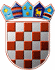                           REPUBLIKA HRVATSKA                KRAPINSKO-ZAGORSKA ŽUPANIJA                   Povjerenstvo za provedbu Javnog natječaja       za prijam u službu vježbenika u Upravni odjel      za obrazovanje, kulturu, šport i tehničku kulturuKLASA: 112-06/21-01/03URBROJ: 2140-10-22-15Krapina, 8. veljače 2022.PREDMET:  Obavijest o ishodu Javnog natječaja za prijam u službu vježbenika u Upravni  odjel za obrazovanje, kulturu, šport i tehničku kulturu                       -objavljuje se                        Po postupku provedenom temeljem Javnog natječaja za prijam u službu vježbenika u Upravni odjel za obrazovanje, kulturu, šport i tehničku kulturu  KLASA: 112-06/21-01/03, URBROJ: 2140/01-10-21-1,  koji je objavljen u „Narodnim novinama“ broj 134/21.,  pri Hrvatskom zavodu za zapošljavanje Područnom uredu Krapina i na službenoj mrežnoj stranici Krapinsko-zagorske županije 8. prosinca 2021. godine, pročelnica Upravnog odjela za obrazovanje, kulturu, šport i tehničku kulturu   je dana  31. siječnja 2022. godine donijela Rješenje o prijmu u službu KLASA: UP/I-132-06/22-01/01, URBROJ: 2140-10-22-1 kojime je, u službu u svojstvu vježbenice, na radno mjesto više stručne suradnice za investicije primljena, IRENA ŠAFRANKO, stručna specijalistica inženjerka građevinarstva.                                                                                     PREDSJEDNICA POVJERENSTVA                                                                                                      Petra Vrančić Lež 